§954.  Designation by legislative policy committee1.  Authorization.  On or before April 1st of any first regular session, the committee of jurisdiction shall review the list of agencies scheduled for review in section 959.[PL 1995, c. 488, §2 (NEW).]2.  Waiver from review.  The committee of jurisdiction may, with a 2/3 vote of all committee members, do one of the following with regard to an agency review:A.  Exempt an agency or independent agency from review and establish a new review date;  [PL 1995, c. 488, §2 (NEW).]B.  Establish a modified review process in which an agency or independent agency may be asked to provide less information than required by this section or additional information; or  [PL 1995, c. 488, §2 (NEW).]C.  Add an additional agency or independent agency for review, except that an agency that has been reviewed in accordance with this chapter in the legislative session immediately preceding the current legislative session may not be added for review.  [PL 1995, c. 488, §2 (NEW).][PL 1995, c. 488, §2 (NEW).]SECTION HISTORYPL 1995, c. 488, §2 (NEW). The State of Maine claims a copyright in its codified statutes. If you intend to republish this material, we require that you include the following disclaimer in your publication:All copyrights and other rights to statutory text are reserved by the State of Maine. The text included in this publication reflects changes made through the First Regular and First Special Session of the 131st Maine Legislature and is current through November 1, 2023
                    . The text is subject to change without notice. It is a version that has not been officially certified by the Secretary of State. Refer to the Maine Revised Statutes Annotated and supplements for certified text.
                The Office of the Revisor of Statutes also requests that you send us one copy of any statutory publication you may produce. Our goal is not to restrict publishing activity, but to keep track of who is publishing what, to identify any needless duplication and to preserve the State's copyright rights.PLEASE NOTE: The Revisor's Office cannot perform research for or provide legal advice or interpretation of Maine law to the public. If you need legal assistance, please contact a qualified attorney.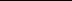 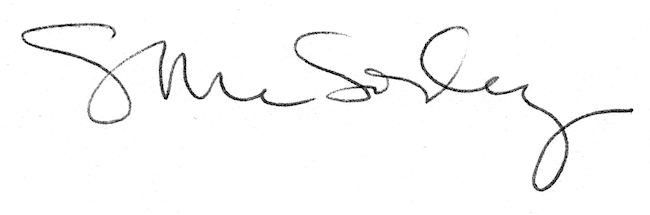 